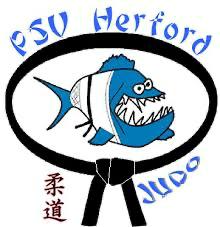 Місце проведення тренування:Середня школа королеви МатільдиVlothoer Strasse 1, 32049 HerfordДень Вікові групиГодинипонеділок13/1518Фітнес група з 1617.15-18.4518.45-19.3019.30-21.00вівторок911-18Дорослі з1817.30-19.1517.30-19.3019.45-21.15четверсафарі з дзюдо (батьки та діти від 3 років)17.30-19.00п`ятниця911-15дорослі з 1817.30-19.1517.30-19.3019.00-21.00